Серия KIPVALVE WTR224B - соленоидные (электромагнитные) клапаны для систем под давлениемСоленоидные клапаны KIPVALVE WTR224B пришли на смену старой серии клапанов WTR223B. По принципу действия они относятся к клапанам непрямого действия с плавающей мембраной. В силу своей конструкции клапаны WTR224B являются наиболее универсальными среди всех клапанов KIPVALVE и подходят для решения большинства задач по управлению потоками жидкостей или газов в системах горячего и холодного водоснабжения и других системах под давлением.Отличительные особенности клапанов KIPVALVE серии WTR224B:Широкий диапазон резьбовых присоединений от G1/4” (DN 8) до G2” (DN 50). Плотное закрытие и открытие клапанов WTR224B в процессе работы происходит за счет давления рабочей среды. Поэтому клапаны именно этой модификации изготавливаются с большими присоединительными размерами, имеют при этом компактные габариты и им не требуется большая катушка высокой мощности;Низкое потребление электроэнергии при большом Ду. Мощности катушки у клапанов WTR224B должно быть достаточно лишь для того, чтобы открыть канал перепускного отверстия, а не поднять всю мембрану целиком. В связи с этим даже у клапанов с большим DN установлена компактная катушка малой мощности. Поэтому клапаны KIPVALVE WTR224B считаются клапанами с низким энергопотреблением;Доступная цена. Форм-фактор корпуса внутри линейки у клапанов из нержавеющей стали и латуни, NO и NC клапанов унифицирован за счет применения на производстве новых литейных форм. Это позволило сократить количество комплектующих, количество операций и время необходимое для производства одного клапана. Таким образом оптимизация производственного процесса позволила снизить конечную стоимость клапанов WTR224B по сравнению со старой серией;Два уплотнения и возможность установки ремкомплектов для широкого круга задач. Наличие сменных ремкомплектов из FKM и NBR для клапанов WTR224B позволяют оперативно изменять технические характеристики клапанов, адаптируя каждый клапан под нужную температуру и тип рабочей среды.Основные технические характеристики серии WTR224BТехнические характеристики и цены клапанов серии WTR224B NC (нормально закрытые, 2/2 ходовые)Технические характеристики и цены клапанов серии WTR224B NO (нормально открытые, 2/2 ходовые)Габаритные размеры клапанов KIPVALVE серии WTR224BСтруктура условного обозначения соленоидного клапана KIPVALVE WTR224B для систем под давлением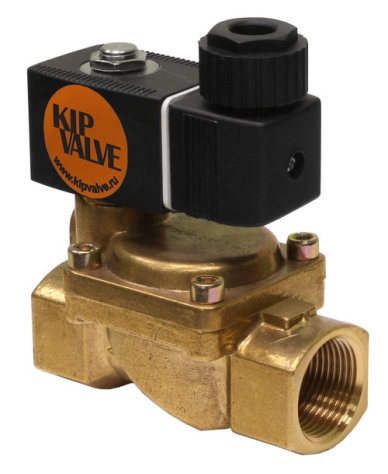 Модификация 
серии WTR224B NC Модификация 
серии WTR224B NC Присоеди- нительный размер, 
G'' Диаметр трубо- 
провода 
Ду, мм Рабочее 
давление, 
бар Пропускная способность, Kv, м3/час Внутренний 
условный 
проход, мм Модель 
катушки Напряжение питания катушки Цена клапана с уплотнением 
NBR 
-20…+85 °С 
Руб с НДС 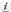 Цена клапана с уплотнением 
FKM 
-20…+130 °С 
Руб с НДС Материал корпуса: кованая латунь - BSМатериал корпуса: кованая латунь - BSМатериал корпуса: кованая латунь - BSМатериал корпуса: кованая латунь - BSМатериал корпуса: кованая латунь - BSМатериал корпуса: кованая латунь - BSМатериал корпуса: кованая латунь - BSМатериал корпуса: кованая латунь - BSМатериал корпуса: кованая латунь - BSМатериал корпуса: кованая латунь - BSМатериал корпуса: кованая латунь - BSWTR224B-1508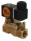 G 1/4"150,25 - 161,98CL0В зависимости 
от модели1 829,002 301,00WTR224B-1508-N-BS-NC-AC220VWTR224B-1508-N-BS-NC-AC220VG 1/4"150,25 - 161,98CL0AC220V1 829,00-WTR224B-1508-N-BS-NC-DC24VWTR224B-1508-N-BS-NC-DC24VG 1/4"150,25 - 161,98CL0DC24V1 829,00-WTR224B-1508-N-BS-NC-AC110VWTR224B-1508-N-BS-NC-AC110VG 1/4"150,25 - 161,98CL0AC110V1 829,00-WTR224B-1508-N-BS-NCWTR224B-1508-N-BS-NCG 1/4"150,25 - 161,98CL0-1 309,80-WTR224B-1508-F-BS-NC-AC220VWTR224B-1508-F-BS-NC-AC220VG 1/4"150,25 - 161,98CL0AC220V-2 301,00WTR224B-1508-F-BS-NC-DC24VWTR224B-1508-F-BS-NC-DC24VG 1/4"150,25 - 161,98CL0DC24V-2 301,00WTR224B-1508-F-BS-NC-AC110VWTR224B-1508-F-BS-NC-AC110VG 1/4"150,25 - 161,98CL0AC110V-2 301,00WTR224B-1508-F-BS-NCWTR224B-1508-F-BS-NCG 1/4"150,25 - 161,98CL0--1 781,80WTR224B-1510G 3/8"150,25 - 16310CL0В зависимости 
от модели1 829,002 301,00WTR224B-1510-N-BS-NC-AC220VWTR224B-1510-N-BS-NC-AC220VG 3/8"150,25 - 16310CL0AC220V1 829,00-WTR224B-1510-N-BS-NC-DC24VWTR224B-1510-N-BS-NC-DC24VG 3/8"150,25 - 16310CL0DC24V1 829,00-WTR224B-1510-N-BS-NC-AC110VWTR224B-1510-N-BS-NC-AC110VG 3/8"150,25 - 16310CL0AC110V1 829,00-WTR224B-1510-N-BS-NCWTR224B-1510-N-BS-NCG 3/8"150,25 - 16310CL0-1 309,80-WTR224B-1510-F-BS-NC-AC220VWTR224B-1510-F-BS-NC-AC220VG 3/8"150,25 - 16310CL0AC220V-2 301,00WTR224B-1510-F-BS-NC-DC24VWTR224B-1510-F-BS-NC-DC24VG 3/8"150,25 - 16310CL0DC24V-2 301,00WTR224B-1510-F-BS-NC-AC110VWTR224B-1510-F-BS-NC-AC110VG 3/8"150,25 - 16310CL0AC110V-2 301,00WTR224B-1510-F-BS-NCWTR224B-1510-F-BS-NCG 3/8"150,25 - 16310CL0--1 781,80WTR224B-1515G 1/2"150,25 - 163,815CL0В зависимости 
от модели1 770,002 242,00WTR224B-1515-N-BS-NC-AC220VWTR224B-1515-N-BS-NC-AC220VG 1/2"150,25 - 163,815CL0AC220V1 770,00-WTR224B-1515-N-BS-NC-DC24VWTR224B-1515-N-BS-NC-DC24VG 1/2"150,25 - 163,815CL0DC24V1 770,00-WTR224B-1515-N-BS-NC-AC110VWTR224B-1515-N-BS-NC-AC110VG 1/2"150,25 - 163,815CL0AC110V1 770,00-WTR224B-1515-N-BS-NCWTR224B-1515-N-BS-NCG 1/2"150,25 - 163,815CL0-1 250,80-WTR224B-1515-F-BS-NC-AC220VWTR224B-1515-F-BS-NC-AC220VG 1/2"150,25 - 163,815CL0AC220V-2 242,00WTR224B-1515-F-BS-NC-DC24VWTR224B-1515-F-BS-NC-DC24VG 1/2"150,25 - 163,815CL0DC24V-2 242,00WTR224B-1515-F-BS-NC-AC110VWTR224B-1515-F-BS-NC-AC110VG 1/2"150,25 - 163,815CL0AC110V-2 242,00WTR224B-1515-F-BS-NCWTR224B-1515-F-BS-NCG 1/2"150,25 - 163,815CL0--1 722,80WTR224B-2020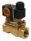 G 3/4"200,25 - 16620CL0В зависимости 
от модели2 360,002 891,00WTR224B-2020-N-BS-NC-AC220VWTR224B-2020-N-BS-NC-AC220VG 3/4"200,25 - 16620CL0AC220V2 360,00-WTR224B-2020-N-BS-NC-DC24VWTR224B-2020-N-BS-NC-DC24VG 3/4"200,25 - 16620CL0DC24V2 360,00-WTR224B-2020-N-BS-NC-AC110VWTR224B-2020-N-BS-NC-AC110VG 3/4"200,25 - 16620CL0AC110V2 360,00-WTR224B-2020-N-BS-NCWTR224B-2020-N-BS-NCG 3/4"200,25 - 16620CL0-1 840,80-WTR224B-2020-F-BS-NC-AC220VWTR224B-2020-F-BS-NC-AC220VG 3/4"200,25 - 16620CL0AC220V-2 891,00WTR224B-2020-F-BS-NC-DC24VWTR224B-2020-F-BS-NC-DC24VG 3/4"200,25 - 16620CL0DC24V-2 891,00WTR224B-2020-F-BS-NC-AC110VWTR224B-2020-F-BS-NC-AC110VG 3/4"200,25 - 16620CL0AC110V-2 891,00WTR224B-2020-F-BS-NCWTR224B-2020-F-BS-NCG 3/4"200,25 - 16620CL0--2 371,80WTR224B-2525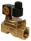 G 1"250,25 - 169,525CL0В зависимости 
от модели2 950,004 130,00WTR224B-2525-N-BS-NC-AC220VWTR224B-2525-N-BS-NC-AC220VG 1"250,25 - 169,525CL0AC220V2 950,00-WTR224B-2525-N-BS-NC-DC24VWTR224B-2525-N-BS-NC-DC24VG 1"250,25 - 169,525CL0DC24V2 950,00-WTR224B-2525-N-BS-NC-AC110VWTR224B-2525-N-BS-NC-AC110VG 1"250,25 - 169,525CL0AC110V2 950,00-WTR224B-2525-N-BS-NCWTR224B-2525-N-BS-NCG 1"250,25 - 169,525CL0-2 430,80-WTR224B-2525-F-BS-NC-AC220VWTR224B-2525-F-BS-NC-AC220VG 1"250,25 - 169,525CL0AC220V-4 130,00WTR224B-2525-F-BS-NC-DC24VWTR224B-2525-F-BS-NC-DC24VG 1"250,25 - 169,525CL0DC24V-4 130,00WTR224B-2525-F-BS-NC-AC110VWTR224B-2525-F-BS-NC-AC110VG 1"250,25 - 169,525CL0AC110V-4 130,00WTR224B-2525-F-BS-NCWTR224B-2525-F-BS-NCG 1"250,25 - 169,525CL0--3 610,80WTR224B-4032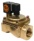 G 1 1/4"400,6 - 162332CL1В зависимости 
от модели6 844,008 260,00WTR224B-4032-N-BS-NC-AC220VWTR224B-4032-N-BS-NC-AC220VG 1 1/4"400,6 - 162332CL1AC220V6 844,00-WTR224B-4032-N-BS-NC-DC24VWTR224B-4032-N-BS-NC-DC24VG 1 1/4"400,6 - 162332CL1DC24V6 844,00-WTR224B-4032-N-BS-NC-AC110VWTR224B-4032-N-BS-NC-AC110VG 1 1/4"400,6 - 162332CL1AC110V6 844,00-WTR224B-4032-N-BS-NCWTR224B-4032-N-BS-NCG 1 1/4"400,6 - 162332CL1-6 301,20-WTR224B-4032-F-BS-NC-AC220VWTR224B-4032-F-BS-NC-AC220VG 1 1/4"400,6 - 162332CL1AC220V-8 260,00WTR224B-4032-F-BS-NC-DC24VWTR224B-4032-F-BS-NC-DC24VG 1 1/4"400,6 - 162332CL1DC24V-8 260,00WTR224B-4032-F-BS-NC-AC110VWTR224B-4032-F-BS-NC-AC110VG 1 1/4"400,6 - 162332CL1AC110V-8 260,00WTR224B-4032-F-BS-NCWTR224B-4032-F-BS-NCG 1 1/4"400,6 - 162332CL1--7 717,20WTR224B-4040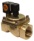 G 1 1/2"400,6 - 162540CL1В зависимости 
от модели6 903,008 319,00WTR224B-4040-N-BS-NC-AC220VWTR224B-4040-N-BS-NC-AC220VG 1 1/2"400,6 - 162540CL1AC220V6 903,00-WTR224B-4040-N-BS-NC-DC24VWTR224B-4040-N-BS-NC-DC24VG 1 1/2"400,6 - 162540CL1DC24V6 903,00-WTR224B-4040-N-BS-NC-AC110VWTR224B-4040-N-BS-NC-AC110VG 1 1/2"400,6 - 162540CL1AC110V6 903,00-WTR224B-4040-N-BS-NCWTR224B-4040-N-BS-NCG 1 1/2"400,6 - 162540CL1-6 360,20-WTR224B-4040-F-BS-NC-AC220VWTR224B-4040-F-BS-NC-AC220VG 1 1/2"400,6 - 162540CL1AC220V-8 319,00WTR224B-4040-F-BS-NC-DC24VWTR224B-4040-F-BS-NC-DC24VG 1 1/2"400,6 - 162540CL1DC24V-8 319,00WTR224B-4040-F-BS-NC-AC110VWTR224B-4040-F-BS-NC-AC110VG 1 1/2"400,6 - 162540CL1AC110V-8 319,00WTR224B-4040-F-BS-NCWTR224B-4040-F-BS-NCG 1 1/2"400,6 - 162540CL1--7 776,20WTR224B-5050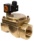 G 2"500,6 - 164150CL1В зависимости 
от модели9 440,0011 151,00WTR224B-5050-N-BS-NC-AC220VWTR224B-5050-N-BS-NC-AC220VG 2"500,6 - 164150CL1AC220V9 440,00-WTR224B-5050-N-BS-NC-DC24VWTR224B-5050-N-BS-NC-DC24VG 2"500,6 - 164150CL1DC24V9 440,00-WTR224B-5050-N-BS-NC-AC110VWTR224B-5050-N-BS-NC-AC110VG 2"500,6 - 164150CL1AC110V9 440,00-WTR224B-5050-N-BS-NCWTR224B-5050-N-BS-NCG 2"500,6 - 164150CL1-8 897,20-WTR224B-5050-F-BS-NC-AC220VWTR224B-5050-F-BS-NC-AC220VG 2"500,6 - 164150CL1AC220V-11 151,00WTR224B-5050-F-BS-NC-DC24VWTR224B-5050-F-BS-NC-DC24VG 2"500,6 - 164150CL1DC24V-11 151,00WTR224B-5050-F-BS-NC-AC110VWTR224B-5050-F-BS-NC-AC110VG 2"500,6 - 164150CL1AC110V-11 151,00WTR224B-5050-F-BS-NCWTR224B-5050-F-BS-NCG 2"500,6 - 164150CL1--10 608,20Материал корпуса: нержавеющая сталь - SSМатериал корпуса: нержавеющая сталь - SSМатериал корпуса: нержавеющая сталь - SSМатериал корпуса: нержавеющая сталь - SSМатериал корпуса: нержавеющая сталь - SSМатериал корпуса: нержавеющая сталь - SSМатериал корпуса: нержавеющая сталь - SSМатериал корпуса: нержавеющая сталь - SSМатериал корпуса: нержавеющая сталь - SSМатериал корпуса: нержавеющая сталь - SSМатериал корпуса: нержавеющая сталь - SSWTR224B-1508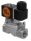 G 1/4"150,25 - 161,98CL0В зависимости 
от модели2 773,003 245,00WTR224B-1508-N-SS-NC-AC220VWTR224B-1508-N-SS-NC-AC220VG 1/4"150,25 - 161,98CL0AC220V2 773,00-WTR224B-1508-N-SS-NC-DC24VWTR224B-1508-N-SS-NC-DC24VG 1/4"150,25 - 161,98CL0DC24V2 773,00-WTR224B-1508-N-SS-NC-AC110VWTR224B-1508-N-SS-NC-AC110VG 1/4"150,25 - 161,98CL0AC110V2 773,00-WTR224B-1508-N-SS-NCWTR224B-1508-N-SS-NCG 1/4"150,25 - 161,98CL0-2 253,80-WTR224B-1508-F-SS-NC-AC220VWTR224B-1508-F-SS-NC-AC220VG 1/4"150,25 - 161,98CL0AC220V-3 245,00WTR224B-1508-F-SS-NC-DC24VWTR224B-1508-F-SS-NC-DC24VG 1/4"150,25 - 161,98CL0DC24V-3 245,00WTR224B-1508-F-SS-NC-AC110VWTR224B-1508-F-SS-NC-AC110VG 1/4"150,25 - 161,98CL0AC110V-3 245,00WTR224B-1508-F-SS-NCWTR224B-1508-F-SS-NCG 1/4"150,25 - 161,98CL0--2 725,80WTR224B-1510G 3/8"150,25 - 16310CL0В зависимости 
от модели2 773,003 245,00WTR224B-1510-N-SS-NC-AC220VWTR224B-1510-N-SS-NC-AC220VG 3/8"150,25 - 16310CL0AC220V2 773,00-WTR224B-1510-N-SS-NC-DC24VWTR224B-1510-N-SS-NC-DC24VG 3/8"150,25 - 16310CL0DC24V2 773,00-WTR224B-1510-N-SS-NC-AC110VWTR224B-1510-N-SS-NC-AC110VG 3/8"150,25 - 16310CL0AC110V2 773,00-WTR224B-1510-N-SS-NCWTR224B-1510-N-SS-NCG 3/8"150,25 - 16310CL0-2 253,00-WTR224B-1510-F-SS-NC-AC220VWTR224B-1510-F-SS-NC-AC220VG 3/8"150,25 - 16310CL0AC220V-3 245,00WTR224B-1510-F-SS-NC-DC24VWTR224B-1510-F-SS-NC-DC24VG 3/8"150,25 - 16310CL0DC24V-3 245,00WTR224B-1510-F-SS-NC-AC110VWTR224B-1510-F-SS-NC-AC110VG 3/8"150,25 - 16310CL0AC110V-3 245,00WTR224B-1510-F-SS-NCWTR224B-1510-F-SS-NCG 3/8"150,25 - 16310CL0--2 725,80WTR224B-1515G 1/2"150,25 - 163,815CL0В зависимости 
от модели2 773,003 245,00WTR224B-1515-N-SS-NC-AC220VWTR224B-1515-N-SS-NC-AC220VG 1/2"150,25 - 163,815CL0AC220V2 773,00-WTR224B-1515-N-SS-NC-DC24VWTR224B-1515-N-SS-NC-DC24VG 1/2"150,25 - 163,815CL0DC24V2 773,00-WTR224B-1515-N-SS-NC-AC110VWTR224B-1515-N-SS-NC-AC110VG 1/2"150,25 - 163,815CL0AC110V2 773,00-WTR224B-1515-N-SS-NCWTR224B-1515-N-SS-NCG 1/2"150,25 - 163,815CL0-2 253,00-WTR224B-1515-F-SS-NC-AC220VWTR224B-1515-F-SS-NC-AC220VG 1/2"150,25 - 163,815CL0AC220V-3 245,00WTR224B-1515-F-SS-NC-DC24VWTR224B-1515-F-SS-NC-DC24VG 1/2"150,25 - 163,815CL0DC24V-3 245,00WTR224B-1515-F-SS-NC-AC110VWTR224B-1515-F-SS-NC-AC110VG 1/2"150,25 - 163,815CL0AC110V-3 245,00WTR224B-1515-F-SS-NCWTR224B-1515-F-SS-NCG 1/2"150,25 - 163,815CL0--2 725,80WTR224B-2020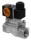 G 3/4"200,25 - 16620CL0В зависимости 
от модели4 956,005 487,00WTR224B-2020-N-SS-NC-AC220VWTR224B-2020-N-SS-NC-AC220VG 3/4"200,25 - 16620CL0AC220V4 956,00-WTR224B-2020-N-SS-NC-DC24VWTR224B-2020-N-SS-NC-DC24VG 3/4"200,25 - 16620CL0DC24V4 956,00-WTR224B-2020-N-SS-NC-AC110VWTR224B-2020-N-SS-NC-AC110VG 3/4"200,25 - 16620CL0AC110V4 956,00-WTR224B-2020-N-SS-NCWTR224B-2020-N-SS-NCG 3/4"200,25 - 16620CL0-4 436,80-WTR224B-2020-F-SS-NC-AC220VWTR224B-2020-F-SS-NC-AC220VG 3/4"200,25 - 16620CL0AC220V-5 487,00WTR224B-2020-F-SS-NC-DC24VWTR224B-2020-F-SS-NC-DC24VG 3/4"200,25 - 16620CL0DC24V-5 487,00WTR224B-2020-F-SS-NC-AC110VWTR224B-2020-F-SS-NC-AC110VG 3/4"200,25 - 16620CL0AC110V-5 487,00WTR224B-2020-F-SS-NCWTR224B-2020-F-SS-NCG 3/4"200,25 - 16620CL0--4 967,80WTR224B-2525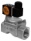 G 1"250,25 - 169,525CL0В зависимости 
от модели6 018,007 198,00WTR224B-2525-N-SS-NC-AC220VWTR224B-2525-N-SS-NC-AC220VG 1"250,25 - 169,525CL0AC220V6 018,00-WTR224B-2525-N-SS-NC-DC24VWTR224B-2525-N-SS-NC-DC24VG 1"250,25 - 169,525CL0DC24V6 018,00-WTR224B-2525-N-SS-NC-AC110VWTR224B-2525-N-SS-NC-AC110VG 1"250,25 - 169,525CL0AC110V6 018,00-WTR224B-2525-N-SS-NCWTR224B-2525-N-SS-NCG 1"250,25 - 169,525CL0-5 498,80-WTR224B-2525-F-SS-NC-AC220VWTR224B-2525-F-SS-NC-AC220VG 1"250,25 - 169,525CL0AC220V-7 198,00WTR224B-2525-F-SS-NC-DC24VWTR224B-2525-F-SS-NC-DC24VG 1"250,25 - 169,525CL0DC24V-7 198,00WTR224B-2525-F-SS-NC-AC110VWTR224B-2525-F-SS-NC-AC110VG 1"250,25 - 169,525CL0AC110V-7 198,00WTR224B-2525-F-SS-NCWTR224B-2525-F-SS-NCG 1"250,25 - 169,525CL0--6 678,80WTR224B-4032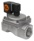 G 1 1/4"400,6 - 162332CL1В зависимости 
от модели8 850,0010 266,00WTR224B-4032-N-SS-NC-AC220VWTR224B-4032-N-SS-NC-AC220VG 1 1/4"400,6 - 162332CL1AC220V8 850,00-WTR224B-4032-N-SS-NC-DC24VWTR224B-4032-N-SS-NC-DC24VG 1 1/4"400,6 - 162332CL1DC24V8 850,00-WTR224B-4032-N-SS-NC-AC110VWTR224B-4032-N-SS-NC-AC110VG 1 1/4"400,6 - 162332CL1AC110V8 850,00-WTR224B-4032-N-SS-NCWTR224B-4032-N-SS-NCG 1 1/4"400,6 - 162332CL1-8 307,20-WTR224B-4032-F-SS-NC-AC220VWTR224B-4032-F-SS-NC-AC220VG 1 1/4"400,6 - 162332CL1AC220V-10 266,00WTR224B-4032-F-SS-NC-DC24VWTR224B-4032-F-SS-NC-DC24VG 1 1/4"400,6 - 162332CL1DC24V-10 266,00WTR224B-4032-F-SS-NC-AC110VWTR224B-4032-F-SS-NC-AC110VG 1 1/4"400,6 - 162332CL1AC110V-10 266,00WTR224B-4032-F-SS-NCWTR224B-4032-F-SS-NCG 1 1/4"400,6 - 162332CL1--9 723,20WTR224B-4040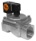 G 1 1/2"400,6 - 162540CL1В зависимости 
от модели9 086,0010 502,00WTR224B-4040-N-SS-NC-AC220VWTR224B-4040-N-SS-NC-AC220VG 1 1/2"400,6 - 162540CL1AC220V9 086,00-WTR224B-4040-N-SS-NC-DC24VWTR224B-4040-N-SS-NC-DC24VG 1 1/2"400,6 - 162540CL1DC24V9 086,00-WTR224B-4040-N-SS-NC-AC110VWTR224B-4040-N-SS-NC-AC110VG 1 1/2"400,6 - 162540CL1AC110V9 086,00-WTR224B-4040-N-SS-NCWTR224B-4040-N-SS-NCG 1 1/2"400,6 - 162540CL1-8 543,20-WTR224B-4040-F-SS-NC-AC220VWTR224B-4040-F-SS-NC-AC220VG 1 1/2"400,6 - 162540CL1AC220V-10 502,00WTR224B-4040-F-SS-NC-DC24VWTR224B-4040-F-SS-NC-DC24VG 1 1/2"400,6 - 162540CL1DC24V-10 502,00WTR224B-4040-F-SS-NC-AC110VWTR224B-4040-F-SS-NC-AC110VG 1 1/2"400,6 - 162540CL1AC110V-10 502,00WTR224B-4040-F-SS-NCWTR224B-4040-F-SS-NCG 1 1/2"400,6 - 162540CL1--9 959,20WTR224B-5050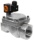 G 2"500,6 - 164150CL1В зависимости 
от модели12 980,0014 691,00WTR224B-5050-N-SS-NC-AC220VWTR224B-5050-N-SS-NC-AC220VG 2"500,6 - 164150CL1AC220V12 980,00-WTR224B-5050-N-SS-NC-DC24VWTR224B-5050-N-SS-NC-DC24VG 2"500,6 - 164150CL1DC24V12 980,00-WTR224B-5050-N-SS-NC-AC110VWTR224B-5050-N-SS-NC-AC110VG 2"500,6 - 164150CL1AC110V12 980,00-WTR224B-5050-N-SS-NCWTR224B-5050-N-SS-NCG 2"500,6 - 164150CL1-12 437,20-WTR224B-5050-F-SS-NC-AC220VWTR224B-5050-F-SS-NC-AC220VG 2"500,6 - 164150CL1AC220V-14 691,00WTR224B-5050-F-SS-NC-DC24VWTR224B-5050-F-SS-NC-DC24VG 2"500,6 - 164150CL1DC24V-14 691,00WTR224B-5050-F-SS-NC-AC110VWTR224B-5050-F-SS-NC-AC110VG 2"500,6 - 164150CL1AC110V-14 691,00WTR224B-5050-F-SS-NCWTR224B-5050-F-SS-NCG 2"500,6 - 164150CL1--14 148,20Модификация 
серии WTR224B NO Модификация 
серии WTR224B NO Присоеди- нительный размер, 
G'' Диаметр трубо- 
провода 
Ду, мм Рабочее 
давление, 
бар Пропускная способность, Kv, м3/час Внутренний 
условный 
проход, мм Модель 
катушки Напряжение питания катушки Цена клапана с уплотнением 
NBR 
-20…+85 °С 
Руб с НДС Цена клапана с уплотнением 
FKM 
-20…+130 °С 
Руб с НДС Материал корпуса: кованая латунь - BSМатериал корпуса: кованая латунь - BSМатериал корпуса: кованая латунь - BSМатериал корпуса: кованая латунь - BSМатериал корпуса: кованая латунь - BSМатериал корпуса: кованая латунь - BSМатериал корпуса: кованая латунь - BSМатериал корпуса: кованая латунь - BSМатериал корпуса: кованая латунь - BSМатериал корпуса: кованая латунь - BSМатериал корпуса: кованая латунь - BSWTR224B-1508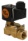 G 1/4"150,25 - 161,98CL1В зависимости 
от модели2 242,002 714,00WTR224B-1508-N-BS-NO-AC220VWTR224B-1508-N-BS-NO-AC220VG 1/4"150,25 - 161,98CL1AC220V2 242,00-WTR224B-1508-N-BS-NO-DC24VWTR224B-1508-N-BS-NO-DC24VG 1/4"150,25 - 161,98CL1DC24V2 242,00-WTR224B-1508-N-BS-NO-AC110VWTR224B-1508-N-BS-NO-AC110VG 1/4"150,25 - 161,98CL1AC110V2 242,00-WTR224B-1508-N-BS-NOWTR224B-1508-N-BS-NOG 1/4"150,25 - 161,98CL1-1 699,20-WTR224B-1508-F-BS-NO-AC220VWTR224B-1508-F-BS-NO-AC220VG 1/4"150,25 - 161,98CL1AC220V-2 714,00WTR224B-1508-F-BS-NO-DC24VWTR224B-1508-F-BS-NO-DC24VG 1/4"150,25 - 161,98CL1DC24V-2 714,00WTR224B-1508-F-BS-NO-AC110VWTR224B-1508-F-BS-NO-AC110VG 1/4"150,25 - 161,98CL1AC110V-2 714,00WTR224B-1508-F-BS-NOWTR224B-1508-F-BS-NOG 1/4"150,25 - 161,98CL1--2 171,20WTR224B-1510G 3/8"150,25 - 16310CL1В зависимости 
от модели2 242,002 714,00WTR224B-1510-N-BS-NO-AC220VWTR224B-1510-N-BS-NO-AC220VG 3/8"150,25 - 16310CL1AC220V2 242,00-WTR224B-1510-N-BS-NO-DC24VWTR224B-1510-N-BS-NO-DC24VG 3/8"150,25 - 16310CL1DC24V2 242,00-WTR224B-1510-N-BS-NO-AC110VWTR224B-1510-N-BS-NO-AC110VG 3/8"150,25 - 16310CL1AC110V2 242,00-WTR224B-1510-N-BS-NOWTR224B-1510-N-BS-NOG 3/8"150,25 - 16310CL1-1 699,20-WTR224B-1510-F-BS-NO-AC220VWTR224B-1510-F-BS-NO-AC220VG 3/8"150,25 - 16310CL1AC220V-2 714,00WTR224B-1510-F-BS-NO-DC24VWTR224B-1510-F-BS-NO-DC24VG 3/8"150,25 - 16310CL1DC24V-2 714,00WTR224B-1510-F-BS-NO-AC110VWTR224B-1510-F-BS-NO-AC110VG 3/8"150,25 - 16310CL1AC110V-2 714,00WTR224B-1510-F-BS-NOWTR224B-1510-F-BS-NOG 3/8"150,25 - 16310CL1--2 171,20WTR224B-1515G 1/2"150,25 - 163,815CL1В зависимости 
от модели2 242,002 714,00WTR224B-1515-N-BS-NO-AC220VWTR224B-1515-N-BS-NO-AC220VG 1/2"150,25 - 163,815CL1AC220V2 242,00-WTR224B-1515-N-BS-NO-DC24VWTR224B-1515-N-BS-NO-DC24VG 1/2"150,25 - 163,815CL1DC24V2 242,00-WTR224B-1515-N-BS-NO-AC110VWTR224B-1515-N-BS-NO-AC110VG 1/2"150,25 - 163,815CL1AC110V2 242,00-WTR224B-1515-N-BS-NOWTR224B-1515-N-BS-NOG 1/2"150,25 - 163,815CL1-1 699,20-WTR224B-1515-F-BS-NO-AC220VWTR224B-1515-F-BS-NO-AC220VG 1/2"150,25 - 163,815CL1AC220V-2 714,00WTR224B-1515-F-BS-NO-DC24VWTR224B-1515-F-BS-NO-DC24VG 1/2"150,25 - 163,815CL1DC24V-2 714,00WTR224B-1515-F-BS-NO-AC110VWTR224B-1515-F-BS-NO-AC110VG 1/2"150,25 - 163,815CL1AC110V-2 714,00WTR224B-1515-F-BS-NOWTR224B-1515-F-BS-NOG 1/2"150,25 - 163,815CL1--2 171,20WTR224B-2020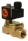 G 3/4"200,25 - 16620CL1В зависимости 
от модели3 540,004 071,00WTR224B-2020-N-BS-NO-AC220VWTR224B-2020-N-BS-NO-AC220VG 3/4"200,25 - 16620CL1AC220V3 540,00-WTR224B-2020-N-BS-NO-DC24VWTR224B-2020-N-BS-NO-DC24VG 3/4"200,25 - 16620CL1DC24V3 540,00-WTR224B-2020-N-BS-NO-AC110VWTR224B-2020-N-BS-NO-AC110VG 3/4"200,25 - 16620CL1AC110V3 540,00-WTR224B-2020-N-BS-NOWTR224B-2020-N-BS-NOG 3/4"200,25 - 16620CL1-2 997,20-WTR224B-2020-F-BS-NO-AC220VWTR224B-2020-F-BS-NO-AC220VG 3/4"200,25 - 16620CL1AC220V-4 071,00WTR224B-2020-F-BS-NO-DC24VWTR224B-2020-F-BS-NO-DC24VG 3/4"200,25 - 16620CL1DC24V-4 071,00WTR224B-2020-F-BS-NO-AC110VWTR224B-2020-F-BS-NO-AC110VG 3/4"200,25 - 16620CL1AC110V-4 071,00WTR224B-2020-F-BS-NOWTR224B-2020-F-BS-NOG 3/4"200,25 - 16620CL1--3 528,20WTR224B-2525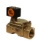 G 1"250,25 - 169,525CL1В зависимости 
от модели4 071,005 251,00WTR224B-2525-N-BS-NO-AC220VWTR224B-2525-N-BS-NO-AC220VG 1"250,25 - 169,525CL1AC220V4 071,00-WTR224B-2525-N-BS-NO-DC24VWTR224B-2525-N-BS-NO-DC24VG 1"250,25 - 169,525CL1DC24V4 071,00-WTR224B-2525-N-BS-NO-AC110VWTR224B-2525-N-BS-NO-AC110VG 1"250,25 - 169,525CL1AC110V4 071,00-WTR224B-2525-N-BS-NOWTR224B-2525-N-BS-NOG 1"250,25 - 169,525CL1-3 528,20-WTR224B-2525-F-BS-NO-AC220VWTR224B-2525-F-BS-NO-AC220VG 1"250,25 - 169,525CL1AC220V-5 251,00WTR224B-2525-F-BS-NO-DC24VWTR224B-2525-F-BS-NO-DC24VG 1"250,25 - 169,525CL1DC24V-5 251,00WTR224B-2525-F-BS-NO-AC110VWTR224B-2525-F-BS-NO-AC110VG 1"250,25 - 169,525CL1AC110V-5 251,00WTR224B-2525-F-BS-NOWTR224B-2525-F-BS-NOG 1"250,25 - 169,525CL1--4 708,20WTR224B-4032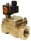 G 1 1/4"400,6 - 162332CL2В зависимости 
от модели7 788,009 204,00WTR224B-4032-N-BS-NO-AC220VWTR224B-4032-N-BS-NO-AC220VG 1 1/4"400,6 - 162332CL2AC220V7 788,00-WTR224B-4032-N-BS-NO-DC24VWTR224B-4032-N-BS-NO-DC24VG 1 1/4"400,6 - 162332CL2DC24V7 788,00-WTR224B-4032-N-BS-NO-AC110VWTR224B-4032-N-BS-NO-AC110VG 1 1/4"400,6 - 162332CL2AC110V7 788,00-WTR224B-4032-N-BS-NOWTR224B-4032-N-BS-NOG 1 1/4"400,6 - 162332CL2-7 245,20-WTR224B-4032-F-BS-NO-AC220VWTR224B-4032-F-BS-NO-AC220VG 1 1/4"400,6 - 162332CL2AC220V-9 204,00WTR224B-4032-F-BS-NO-DC24VWTR224B-4032-F-BS-NO-DC24VG 1 1/4"400,6 - 162332CL2DC24V-9 204,00WTR224B-4032-F-BS-NO-AC110VWTR224B-4032-F-BS-NO-AC110VG 1 1/4"400,6 - 162332CL2AC110V-9 204,00WTR224B-4032-F-BS-NOWTR224B-4032-F-BS-NOG 1 1/4"400,6 - 162332CL2--8 661,20WTR224B-4040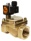 G 1 1/2"400,6 - 162540CL2В зависимости 
от модели7 906,009 322,00WTR224B-4040-N-BS-NO-AC220VWTR224B-4040-N-BS-NO-AC220VG 1 1/2"400,6 - 162540CL2AC220V7 906,00-WTR224B-4040-N-BS-NO-DC24VWTR224B-4040-N-BS-NO-DC24VG 1 1/2"400,6 - 162540CL2DC24V7 906,00-WTR224B-4040-N-BS-NO-AC110VWTR224B-4040-N-BS-NO-AC110VG 1 1/2"400,6 - 162540CL2AC110V7 906,00-WTR224B-4040-N-BS-NOWTR224B-4040-N-BS-NOG 1 1/2"400,6 - 162540CL2-7 363,20-WTR224B-4040-F-BS-NO-AC220VWTR224B-4040-F-BS-NO-AC220VG 1 1/2"400,6 - 162540CL2AC220V-9 322,00WTR224B-4040-F-BS-NO-DC24VWTR224B-4040-F-BS-NO-DC24VG 1 1/2"400,6 - 162540CL2DC24V-9 322,00WTR224B-4040-F-BS-NO-AC110VWTR224B-4040-F-BS-NO-AC110VG 1 1/2"400,6 - 162540CL2AC110V-9 322,00WTR224B-4040-F-BS-NOWTR224B-4040-F-BS-NOG 1 1/2"400,6 - 162540CL2--8 779,20WTR224B-5050G 2"500,6 - 164150CL2В зависимости 
от модели10 620,0012 331,00WTR224B-5050-N-BS-NO-AC220VWTR224B-5050-N-BS-NO-AC220VG 2"500,6 - 164150CL2AC220V10 620,00-WTR224B-5050-N-BS-NO-DC24VWTR224B-5050-N-BS-NO-DC24VG 2"500,6 - 164150CL2DC24V10 620,00-WTR224B-5050-N-BS-NO-AC110VWTR224B-5050-N-BS-NO-AC110VG 2"500,6 - 164150CL2AC110V10 620,00-WTR224B-5050-N-BS-NOWTR224B-5050-N-BS-NOG 2"500,6 - 164150CL2-10 077,20-WTR224B-5050-F-BS-NO-AC220VWTR224B-5050-F-BS-NO-AC220VG 2"500,6 - 164150CL2AC220V-12 331,00WTR224B-5050-F-BS-NO-DC24VWTR224B-5050-F-BS-NO-DC24VG 2"500,6 - 164150CL2DC24V-12 331,00WTR224B-5050-F-BS-NO-AC110VWTR224B-5050-F-BS-NO-AC110VG 2"500,6 - 164150CL2AC110V-12 331,00WTR224B-5050-F-BS-NOWTR224B-5050-F-BS-NOG 2"500,6 - 164150CL2--11 788,20Материал корпуса: нержавеющая сталь - SSМатериал корпуса: нержавеющая сталь - SSМатериал корпуса: нержавеющая сталь - SSМатериал корпуса: нержавеющая сталь - SSМатериал корпуса: нержавеющая сталь - SSМатериал корпуса: нержавеющая сталь - SSМатериал корпуса: нержавеющая сталь - SSМатериал корпуса: нержавеющая сталь - SSМатериал корпуса: нержавеющая сталь - SSМатериал корпуса: нержавеющая сталь - SSМатериал корпуса: нержавеющая сталь - SSWTR224B-1508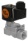 G 1/4"150,25 - 161,98CL2В зависимости 
от модели3 540,004 012,00WTR224B-1508-N-SS-NO-AC220VWTR224B-1508-N-SS-NO-AC220VG 1/4"150,25 - 161,98CL2AC220V3 540,00-WTR224B-1508-N-SS-NO-DC24VWTR224B-1508-N-SS-NO-DC24VG 1/4"150,25 - 161,98CL2DC24V3 540,00-WTR224B-1508-N-SS-NO-AC110VWTR224B-1508-N-SS-NO-AC110VG 1/4"150,25 - 161,98CL2AC110V3 540,00-WTR224B-1508-N-SS-NOWTR224B-1508-N-SS-NOG 1/4"150,25 - 161,98CL2-2 997,20-WTR224B-1508-F-SS-NO-AC220VWTR224B-1508-F-SS-NO-AC220VG 1/4"150,25 - 161,98CL2AC220V-4 012,00WTR224B-1508-F-SS-NO-DC24VWTR224B-1508-F-SS-NO-DC24VG 1/4"150,25 - 161,98CL2DC24V-4 012,00WTR224B-1508-F-SS-NO-AC110VWTR224B-1508-F-SS-NO-AC110VG 1/4"150,25 - 161,98CL2AC110V-4 012,00WTR224B-1508-F-SS-NOWTR224B-1508-F-SS-NOG 1/4"150,25 - 161,98CL2--3 469,20WTR224B-1510G 3/8"150,25 - 16310CL2В зависимости 
от модели3 540,004 012,00WTR224B-1510-N-SS-NO-AC220VWTR224B-1510-N-SS-NO-AC220VG 3/8"150,25 - 16310CL2AC220V3 540,00-WTR224B-1510-N-SS-NO-DC24VWTR224B-1510-N-SS-NO-DC24VG 3/8"150,25 - 16310CL2DC24V3 540,00-WTR224B-1510-N-SS-NO-AC110VWTR224B-1510-N-SS-NO-AC110VG 3/8"150,25 - 16310CL2AC110V3 540,00-WTR224B-1510-N-SS-NOWTR224B-1510-N-SS-NOG 3/8"150,25 - 16310CL2-2 997,20-WTR224B-1510-F-SS-NO-AC220VWTR224B-1510-F-SS-NO-AC220VG 3/8"150,25 - 16310CL2AC220V-4 012,00WTR224B-1510-F-SS-NO-DC24VWTR224B-1510-F-SS-NO-DC24VG 3/8"150,25 - 16310CL2DC24V-4 012,00WTR224B-1510-F-SS-NO-AC110VWTR224B-1510-F-SS-NO-AC110VG 3/8"150,25 - 16310CL2AC110V-4 012,00WTR224B-1510-F-SS-NOWTR224B-1510-F-SS-NOG 3/8"150,25 - 16310CL2--3 469,20WTR224B-1515G 1/2"150,25 - 163,815CL2В зависимости 
от модели3 540,004 012,00WTR224B-1515-N-SS-NO-AC220VWTR224B-1515-N-SS-NO-AC220VG 1/2"150,25 - 163,815CL2AC220V3 540,00-WTR224B-1515-N-SS-NO-DC24VWTR224B-1515-N-SS-NO-DC24VG 1/2"150,25 - 163,815CL2DC24V3 540,00-WTR224B-1515-N-SS-NO-AC110VWTR224B-1515-N-SS-NO-AC110VG 1/2"150,25 - 163,815CL2AC110V3 540,00-WTR224B-1515-N-SS-NOWTR224B-1515-N-SS-NOG 1/2"150,25 - 163,815CL2-2 997,20-WTR224B-1515-F-SS-NO-AC220VWTR224B-1515-F-SS-NO-AC220VG 1/2"150,25 - 163,815CL2AC220V-4 012,00WTR224B-1515-F-SS-NO-DC24VWTR224B-1515-F-SS-NO-DC24VG 1/2"150,25 - 163,815CL2DC24V-4 012,00WTR224B-1515-F-SS-NO-AC110VWTR224B-1515-F-SS-NO-AC110VG 1/2"150,25 - 163,815CL2AC110V-4 012,00WTR224B-1515-F-SS-NOWTR224B-1515-F-SS-NOG 1/2"150,25 - 163,815CL2--3 469,20WTR224B-2020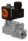 G 3/4"200,25 - 16620CL2В зависимости 
от модели5 782,006 313,00WTR224B-2020-N-SS-NO-AC220VWTR224B-2020-N-SS-NO-AC220VG 3/4"200,25 - 16620CL2AC220V5 782,00-WTR224B-2020-N-SS-NO-DC24VWTR224B-2020-N-SS-NO-DC24VG 3/4"200,25 - 16620CL2DC24V5 782,00-WTR224B-2020-N-SS-NO-AC110VWTR224B-2020-N-SS-NO-AC110VG 3/4"200,25 - 16620CL2AC110V5 782,00-WTR224B-2020-N-SS-NOWTR224B-2020-N-SS-NOG 3/4"200,25 - 16620CL2-5 239,20-WTR224B-2020-F-SS-NO-AC220VWTR224B-2020-F-SS-NO-AC220VG 3/4"200,25 - 16620CL2AC220V-6 313,00WTR224B-2020-F-SS-NO-DC24VWTR224B-2020-F-SS-NO-DC24VG 3/4"200,25 - 16620CL2DC24V-6 313,00WTR224B-2020-F-SS-NO-AC110VWTR224B-2020-F-SS-NO-AC110VG 3/4"200,25 - 16620CL2AC110V-6 313,00WTR224B-2020-F-SS-NOWTR224B-2020-F-SS-NOG 3/4"200,25 - 16620CL2--5 770,20WTR224B-2525G 1"250,25 - 169,525CL2В зависимости 
от модели7 021,008 201,00WTR224B-2525-N-SS-NO-AC220VWTR224B-2525-N-SS-NO-AC220VG 1"250,25 - 169,525CL2AC220V7 021,00-WTR224B-2525-N-SS-NO-DC24VWTR224B-2525-N-SS-NO-DC24VG 1"250,25 - 169,525CL2DC24V7 021,00-WTR224B-2525-N-SS-NO-AC110VWTR224B-2525-N-SS-NO-AC110VG 1"250,25 - 169,525CL2AC110V7 021,00-WTR224B-2525-N-SS-NOWTR224B-2525-N-SS-NOG 1"250,25 - 169,525CL2-6 478,20-WTR224B-2525-F-SS-NO-AC220VWTR224B-2525-F-SS-NO-AC220VG 1"250,25 - 169,525CL2AC220V-8 201,00WTR224B-2525-F-SS-NO-DC24VWTR224B-2525-F-SS-NO-DC24VG 1"250,25 - 169,525CL2DC24V-8 201,00WTR224B-2525-F-SS-NO-AC110VWTR224B-2525-F-SS-NO-AC110VG 1"250,25 - 169,525CL2AC110V-8 201,00WTR224B-2525-F-SS-NOWTR224B-2525-F-SS-NOG 1"250,25 - 169,525CL2--7 658,20WTR224B-4032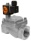 G 1 1/4"400,5 - 162332CL2В зависимости 
от модели10 325,0011 741,00WTR224B-4032-N-SS-NO-AC220VWTR224B-4032-N-SS-NO-AC220VG 1 1/4"400,5 - 162332CL2AC220V10 325,00-WTR224B-4032-N-SS-NO-DC24VWTR224B-4032-N-SS-NO-DC24VG 1 1/4"400,5 - 162332CL2DC24V10 325,00-WTR224B-4032-N-SS-NO-AC110VWTR224B-4032-N-SS-NO-AC110VG 1 1/4"400,5 - 162332CL2AC110V10 325,00-WTR224B-4032-N-SS-NOWTR224B-4032-N-SS-NOG 1 1/4"400,5 - 162332CL2-9 782,20-WTR224B-4032-F-SS-NO-AC220VWTR224B-4032-F-SS-NO-AC220VG 1 1/4"400,5 - 162332CL2AC220V-11 741,00WTR224B-4032-F-SS-NO-DC24VWTR224B-4032-F-SS-NO-DC24VG 1 1/4"400,5 - 162332CL2DC24V-11 741,00WTR224B-4032-F-SS-NO-AC110VWTR224B-4032-F-SS-NO-AC110VG 1 1/4"400,5 - 162332CL2AC110V-11 741,00WTR224B-4032-F-SS-NOWTR224B-4032-F-SS-NOG 1 1/4"400,5 - 162332CL2--11 198,20WTR224B-4040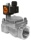 G 1 1/2"400,5 - 162540CL2В зависимости 
от модели10 620,0012 036,00WTR224B-4040-N-SS-NO-AC220VWTR224B-4040-N-SS-NO-AC220VG 1 1/2"400,5 - 162540CL2AC220V10 620,00-WTR224B-4040-N-SS-NO-DC24VWTR224B-4040-N-SS-NO-DC24VG 1 1/2"400,5 - 162540CL2DC24V10 620,00-WTR224B-4040-N-SS-NO-AC110VWTR224B-4040-N-SS-NO-AC110VG 1 1/2"400,5 - 162540CL2AC110V10 620,00-WTR224B-4040-N-SS-NOWTR224B-4040-N-SS-NOG 1 1/2"400,5 - 162540CL2-10 077,20-WTR224B-4040-F-SS-NO-AC220VWTR224B-4040-F-SS-NO-AC220VG 1 1/2"400,5 - 162540CL2AC220V-12 036,00WTR224B-4040-F-SS-NO-DC24VWTR224B-4040-F-SS-NO-DC24VG 1 1/2"400,5 - 162540CL2DC24V-12 036,00WTR224B-4040-F-SS-NO-AC110VWTR224B-4040-F-SS-NO-AC110VG 1 1/2"400,5 - 162540CL2AC110V-12 036,00WTR224B-4040-F-SS-NOWTR224B-4040-F-SS-NOG 1 1/2"400,5 - 162540CL2--11 493,00WTR224B-5050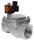 G 2"500,5 - 164150CL2В зависимости 
от модели15 222,0016 933,00WTR224B-5050-N-SS-NO-AC220VWTR224B-5050-N-SS-NO-AC220VG 2"500,5 - 164150CL2AC220V15 222,00-WTR224B-5050-N-SS-NO-DC24VWTR224B-5050-N-SS-NO-DC24VG 2"500,5 - 164150CL2DC24V15 222,00-WTR224B-5050-N-SS-NO-AC110VWTR224B-5050-N-SS-NO-AC110VG 2"500,5 - 164150CL2AC110V15 222,00-WTR224B-5050-N-SS-NOWTR224B-5050-N-SS-NOG 2"500,5 - 164150CL2-14 679,00-WTR224B-5050-F-SS-NO-AC220VWTR224B-5050-F-SS-NO-AC220VG 2"500,5 - 164150CL2AC220V-16 933,00WTR224B-5050-F-SS-NO-DC24VWTR224B-5050-F-SS-NO-DC24VG 2"500,5 - 164150CL2DC24V-16 933,00WTR224B-5050-F-SS-NO-AC110VWTR224B-5050-F-SS-NO-AC110VG 2"500,5 - 164150CL2AC110V-16 933,00WTR224B-5050-F-SS-NOWTR224B-5050-F-SS-NOG 2"500,5 - 164150CL2--16 390,20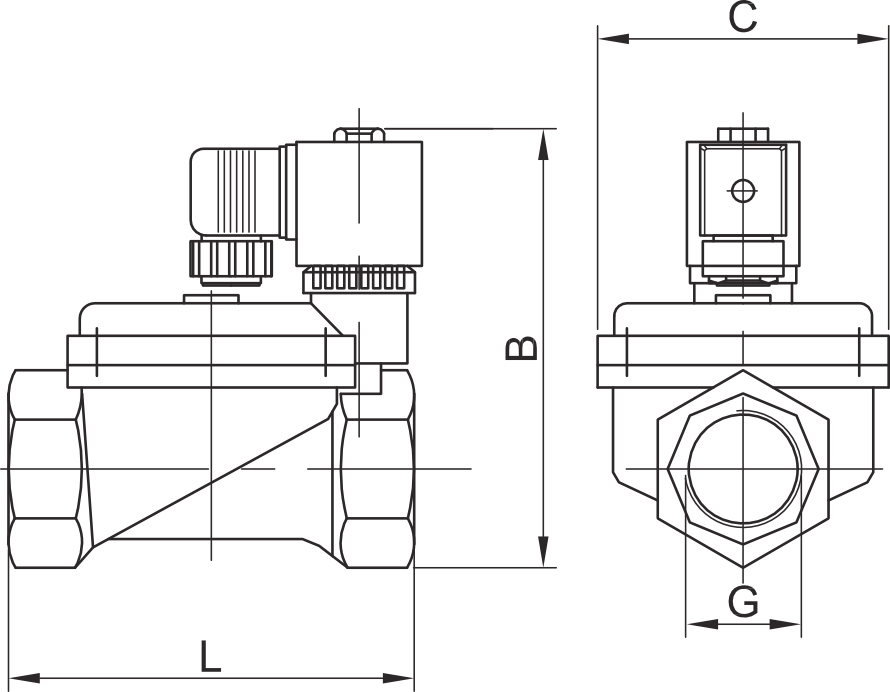 Габаритные размеры клапанов серии WTR224B WTR224B – X – X – X – X – X 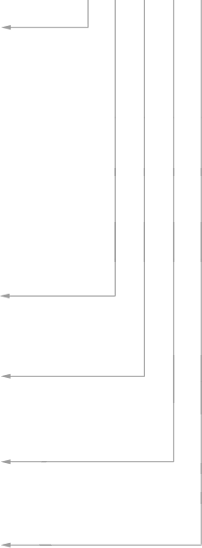 Пример заказа: WTR224B – 5050 – N – BS – NO – DC24V Вы заказали: WTR224Bклапан для систем под давлением 505050 – внутренний условный проход – 50мм 
50 – присоединительный размер – 50мм, G2’’ Nматериал мембраны – NBR – нитрил-бутадиеновая резина (-20…+85 °С) BS материал корпуса – кованая латунь с двумя монтажными отверстиями NOконструкция клапана – нормально открытый DC24Vнапряжение питания катушки 24В постоянного тока